Instrucciones                             Lee atentamente la información que está en la guía de trabajo                            Realiza las actividades que se te solicitan                             Guarda tus trabajos en la carpeta de artes, para que cuando regreses a clases los presentes.¿Qué significa el término precolombino?     Precolombino significa antes de la colonia española, es decir, estos pueblos existían antes de la llegada de los españoles a América. Actividad 1Lee la siguiente información.América precolombinaAmérica precolombina es el nombre que se da a la etapa histórica del continente americano que comprende desde la llegada de los primeros seres humanos hasta el establecimiento del dominio político y cultural de los europeos sobre los pueblos indígenas americanos. Esta época comprende miles de años, y sucesos tan relevantes como las primeras migraciones humanas desde Asia a través de Beringia y la revolución neolítica. El concepto refiere a la época anterior al arribo de Colón a América en 1492. Sin embargo, se emplea usualmente para englobar la historia de todas aquellas sociedades nativas antes de que se hiciera notable la influencia europea, a pesar de que esto ocurrió décadas o siglos después del primer desembarco de Colón. En español suele usarse como sinónimo de América prehispánica.¿Conoces algunos pueblos precolombinos de Chile?Te presento algunos nombres e imágenes de pueblos precolombinos de Chile y de América.Pueblos precolombinos de Chile               Pueblos precolombinos de América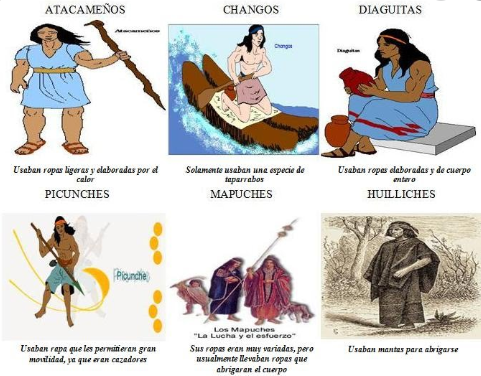 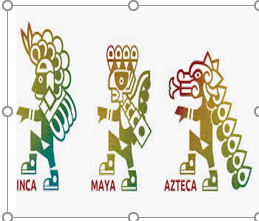 ¿Sabías que estos pueblos precolombinos se expresaron a través del arte?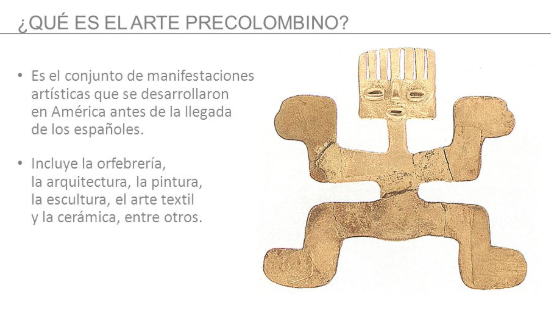 A continuación, observa imágenes de obras de arte y objetos precolombinos relacionado con el arte en: CERÁMICA, TEXTIL Y ORFEBRERÍA Cerámica PrecolombinaCerámica: trabajo en greda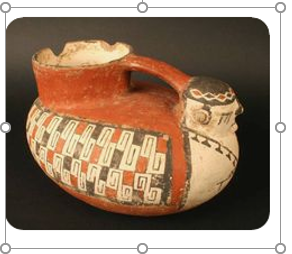 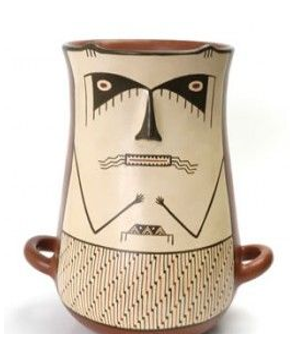 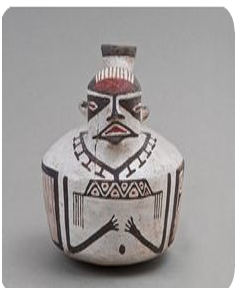                                                                                            Textil  Precolombino   Trabajo en lana      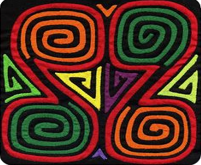 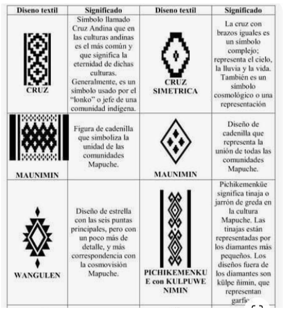 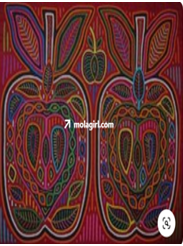 Orfebrería  PrecolombinaOrfebrería: trabajo en joyas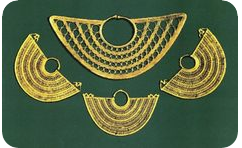 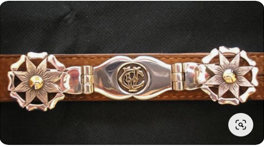 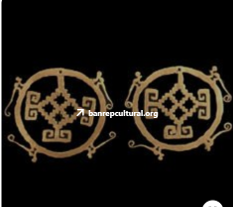 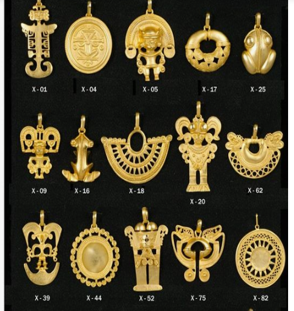 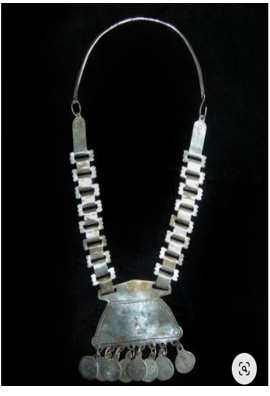 Diseños de arte precolombinos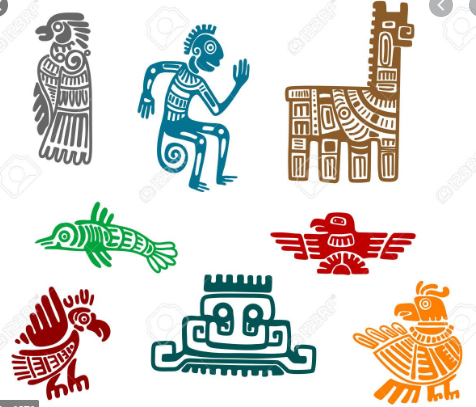 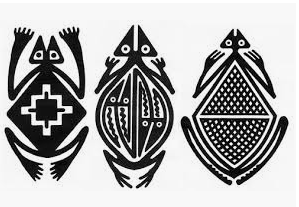 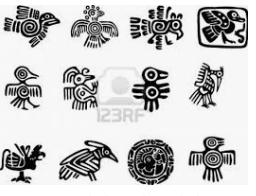  Actividad 2Selecciona y representa a través de un dibujo arte precolombino según tu interés.Instrucciones para realizar tu trabajoCuaderno de dibujo u hoja de blockUtiliza, lápices de colores, témpera, lápices script o acuarela para colorear tu dibujoPara realizar tu dibujo, apóyate en las imágenes observadas sobre el arte precolombino presentadas en la guía de trabajo RecuerdaGuardar tus trabajos en la carpeta que tienes para recolectar tus trabajos.Unidad 2       Guía N°6                                                                                               Semana 6Unidad 2       Guía N°6                                                                                               Semana 6NOMBRE DE ESTUDIANTE:CURSO: 4°AñoFECHA: Semana del 04 de mayo 2020FECHA: Semana del 04 de mayo 2020OBJETIVO DE APRENDIZAJE:OA1 Crear trabajos de arte con un propósito expresivo personal y basados en la observación del: entorno natural: naturaleza y paisaje americano; entorno cultural: América y sus tradiciones (cultura precolombina, tradiciones y artesanía americana); entorno artístico: arte precolombino y de movimientos artísticos como muralismo mexicano, naif y surrealismo en Chile, Latinoamérica y en el resto del mundo.OBJETIVO DE APRENDIZAJE:OA1 Crear trabajos de arte con un propósito expresivo personal y basados en la observación del: entorno natural: naturaleza y paisaje americano; entorno cultural: América y sus tradiciones (cultura precolombina, tradiciones y artesanía americana); entorno artístico: arte precolombino y de movimientos artísticos como muralismo mexicano, naif y surrealismo en Chile, Latinoamérica y en el resto del mundo.OBJETIVO DE LA CLASE: Crear trabajos de arte, basados en la observación del arte precolombino.OBJETIVO DE LA CLASE: Crear trabajos de arte, basados en la observación del arte precolombino.